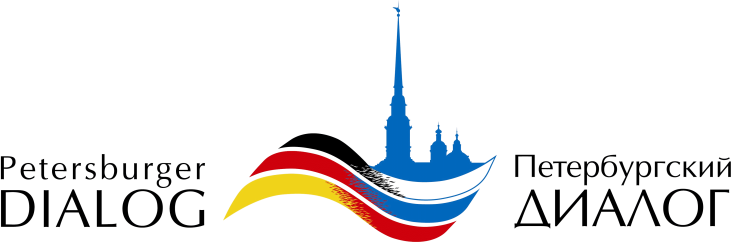 Teilnehmerliste 	Sitzung der Arbeitsgruppe  «Wirtschaft»RUSSISCHE DELEGATIONValery A. GolubevStellvertretender Vorstandsvorsitzender der «Gazprom» AG, Koordinator der Arbeitsgruppe «Wirtschaft»Evgeny S. SavtschenkoGouverneur des Belgoroder GebietsValery A. SergatschevErster stellvertretender Gouverneur des Belgoroder Gebiets, Leiter der Abteilung für Intern- und Personalpolitik des Belgoroder Gebiets  Oleg V. AbramovLeiter der Abteilung für wirtschaftliche Entwicklung des Belgoroder Gebiets, stellvertretender Regierungsvorsitzender des Belgoroder Gebiets Nikolay  V. KalaschnikovLeiter der Abteilung für Bau, Transport und Wohnungs- und Kommunalwirtschaft,  stellvertretender Regierungsvorsitzender des Belgoroder Gebiets  Stanislav N. AleynikLeiter der Abteilung für Agrarindustrie, stellvertretender Regierungsvorsitzender des Belgoroder Gebiets  Alexander G. PaninLeiter der Abteilung für Naturnutzung und Umweltschutz, stellvertretender Regierungsvorsitzender des Belgoroder Gebiets Alexey A.  StarikovVizepräsident der nicht kommerziellen Partnerschaft  «Gasgesellschaft Russlands»Liudmila V. OrlovaDirektor der GO (gemeinnützige Organisation) «Nationale Bewegung für schonenden Ackerbau»Iya  V. Bordyuzhenko Stellvertretender Abteilungsleiter der internationalen Organisationen beim Department fuer strategische Zusammenwirkung von FGBU (Foederale Staatliche Haushaltsinstitution) “REA” (Russische Energieagentur) beim Energie-Ministerium Russlands Alexey V. ChmyrovStellvertretender Leiter der Abteilung für Agrarindustrie des Belgoroder Gebiets, Leiter der Zielprogramme in der Viehwirtschaft  Valery I. GridtschinStellvertretender Leiter der Abteilung für Bau, Transport und Wohnungs- und Kommunalwirtschaft des Belgoroder Gebiets Vladimir G. TschepelevVorsitzender der Komission für staatliche Preis- und Tarifkontrolle im Belgoroder Gebiet Vasily N. PotryasaevVorsitzdender des Verbands der  Maschinenbauingeneure des Belgoroder Gebiets, Duma-Abgeordneter im Belgoroder Gebiet Sergey V. YudinHauptgeschäftsführer  «Konzern «Entwicklung»Oleg N. PoluchinRektor, Nationale Forschungsuniversität der Staatlichen Universität BelgorodSergey N. GlagolevRektor, Technologische Schuchov-Universität Belgorod   Alexander V. KamolinHauptgeschäftsführer, «Gazprom Mezhregiongas Belgorod»,  «Belgorodoblgas»Roman V. TkatschenkoStellvertretender Geschäftsführer, Filialleiter «MRSK Holding des Zentralrusslands  – «Belgorodenergo»Roman G. KudinovStellvertretender Hauptgeschäftsführer «Belgoroder Institut für alternative Energetik» verantwortlich für innovative ProjekteAnastasia V. EvteevaDirektor der Belgoroder Filiale «Energieagentur Russlands» Ministerium für Energie der Russischen Föderation Maksim V. KirpilevHauptgeschäftsführer «Belgorodenergosbit»Anatoly T. PopkovGeneraldirektor, Staatliches Einheitsunternehmen «Belgoroder Stiftung für die Unterstützung des individuellen Wohnungsbaus»Vitaly V. PerzevLeiter der Abteilung für Architektur und Städtebauwesen des Belgoroder Gebiets Maksim E. EgorovHauptgeschäftsführer  «Wohnungsbaugesellschaft»Alexander B. SelivanovHauptgeschäftsführer                  «Verwaltungsgesellschaft «StahlBetonKonstruktionen-1»Vadim M. KletHauptgeschäftsführer «Novostrojzakaztschik»Dmitry F. ZiminHauptgeschäftsführer «AeroBel»Oleg A. IsotovDirektor «Betrieb für  Wunschausrüstung und Metallbauteile»Nikolay T. SchejinDirektor «Transportunternehmen «Ecotrans»Anna S. RyzhovaProjektleiterin Biogasstation «Bajzyri» «Regionales Zentrum für Biotechnologien»Oksana O. Fredricksen Berater beim Departament der Wirtschaftsentwicklung des  Belgoroder Gebiets Irina V. ScherbakovaAssistent des Vorstandsvorsitzenden Gazprom AG W. GolubevIrina A. AlekseenkovaBeraterin  der Foren-Direktion